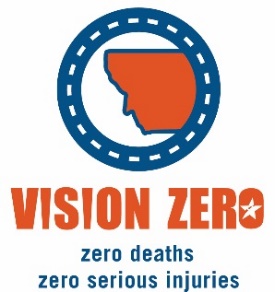 I certify that I have reviewed the NBIS minimum length requirements and the requirements in MDT Inspection Manual 1.2.4. MDT Structure ID # XXXXX [NBI ID # 000000000+00000] has been replaced by a culvert that does not meet the minimum length specified to be designated as a bridge for National Bridge Inspection Standards purposes. In addition, the new culvert does not require inspection under the Minor Structure requirements in MDT’s Bridge Inspection Manual. Photos of both the approach and profile of the new culvert have been uploaded to the Inspection Multimedia of the Inspection dated XX/XX/XXXX for the MDT Structure noted in the subject line above. This document, once signed, is required to be uploaded to SMS in the INSPECTION tab – MULTIMEDIA – Bridge Folder for the MDT Structure noted in the subject line above.I certify that the information contained above is true and correct to the best of my knowledge. Signature / Qualified Team Leader ________________________________Date____________________“Type Bridge Inspection Team Leader’s Name Here”“Type Bridge Inspector’s Title Here”“Type Location of Bridge Inspection Office Here”Subject:Archive Bridge Statement for: MDT Structure ID # XXXXX [NBI ID # 000000000+00000]